„EU peníze školám“Projekt DIGIT – digitalizace výuky na ISŠTE Sokolovreg. č. CZ.1.07/1.5.00/34.0496Tento výukový materiál je plně v souladu s Autorským zákonem (jsou zde dodržována všechna autorská práva). Pokud není uvedeno jinak, autorem textů 
a obrázků je Ing. Bohuslava Čežíková.Konverze mezi formáty – dávkové úpravyDávková konverze = hromadná změna obrazových souborů.Pro dávkovou konverzi volíme Soubor  Dávková konverze/přejmenování. Dále se postupuje takto:vyhledáme (Průzkumníkem) složku se soubory, které chceme zpracovat;vybereme formu zobrazení (jmenovitý výpis souborů, obrazové náhledy) a jejich rozměr z horní nabídky Zobrazit;můžeme vyfiltrovat pouze určitý typ souborů (nabídka Soubory typu);vybereme soubory a výběr potvrdíme tlačítkem Přidat; vybrané soubory se vypíší v samostatném okně; volíme, zda chcete soubory pouze přejmenovat nebo konverzovat (např. změna velikosti, doostření atd.), případně aplikovat obě možnosti současně;při konverzi vybíráme výstupní grafický formát, přes Možnosti se nastaví komprese a další volby odpovídající zvolenému formátu; přes volbu Pokročilé se dostaneme k nastavení pokročilejších forem konverze;při hromadném přejmenování se do pole Vzor jména píše budoucí společný název souborů, průběžné číslování se nastaví vložením znaků #;rozhodne se, kam mají být nově vzniklé soubory exportovány (nepřepisovat stávající soubory!);spustí se proces hromadných úprav.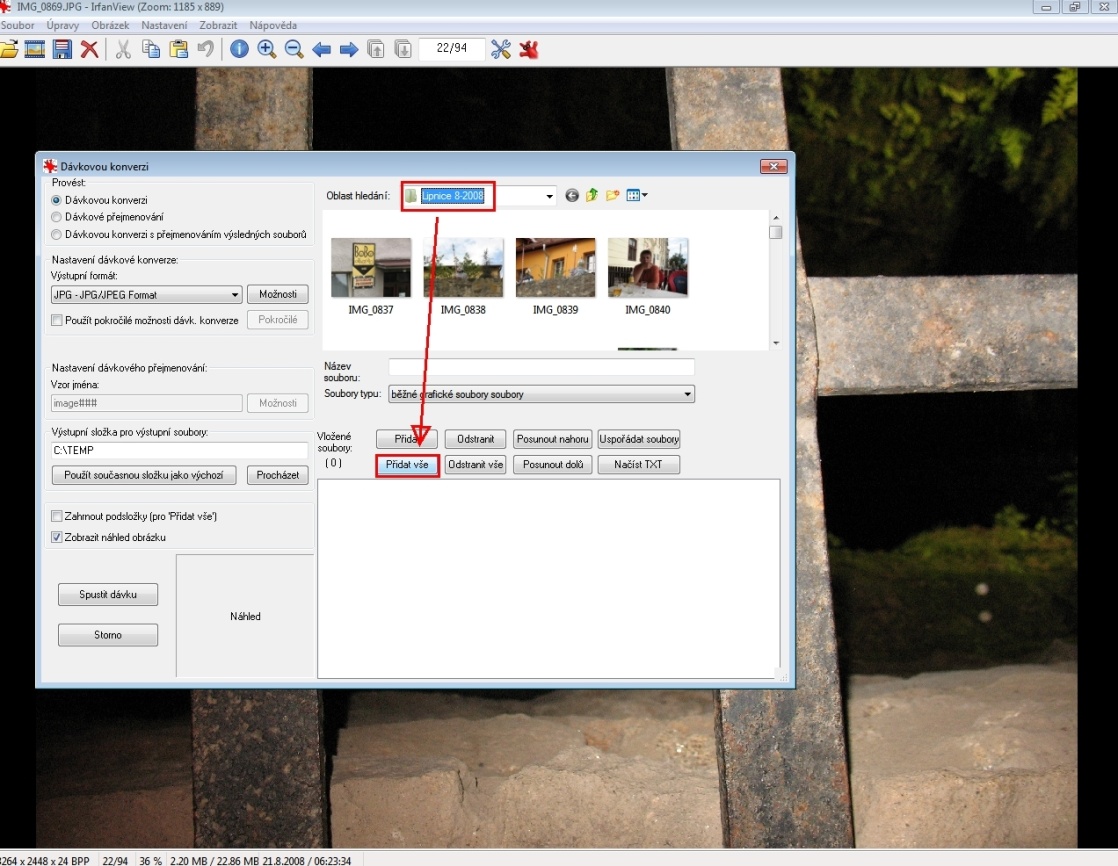 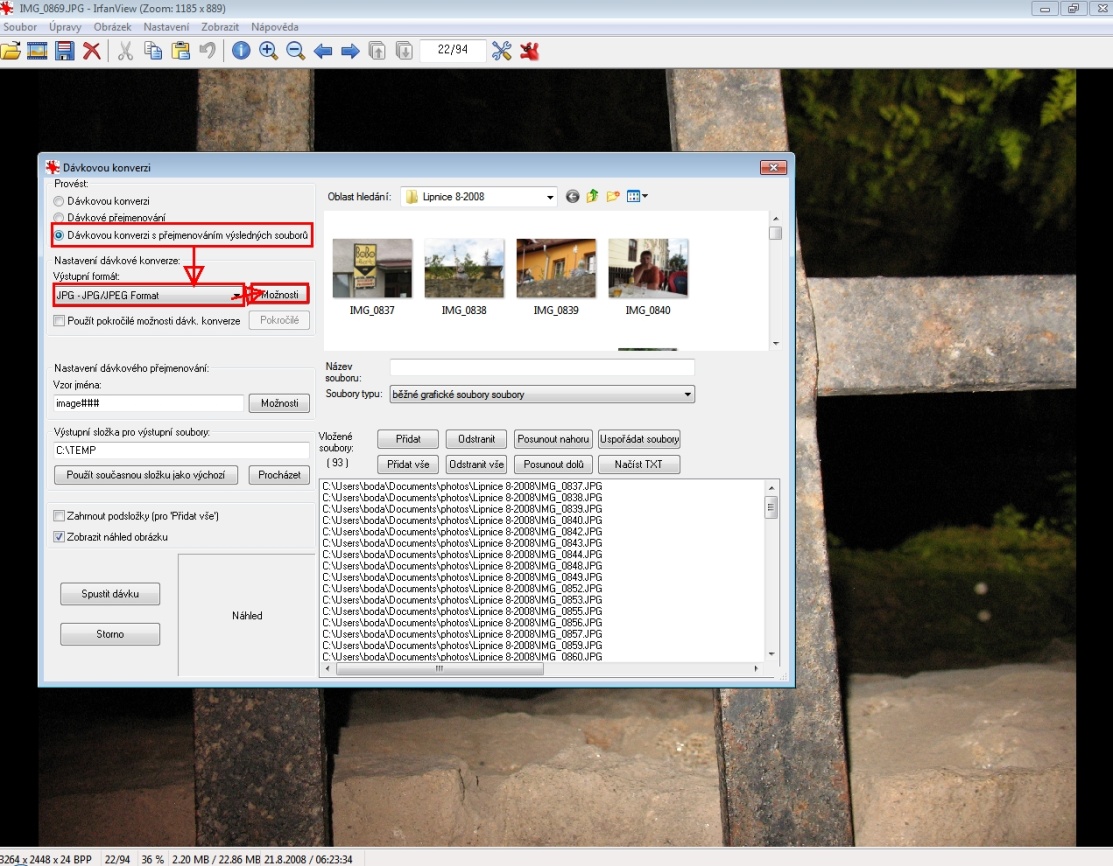 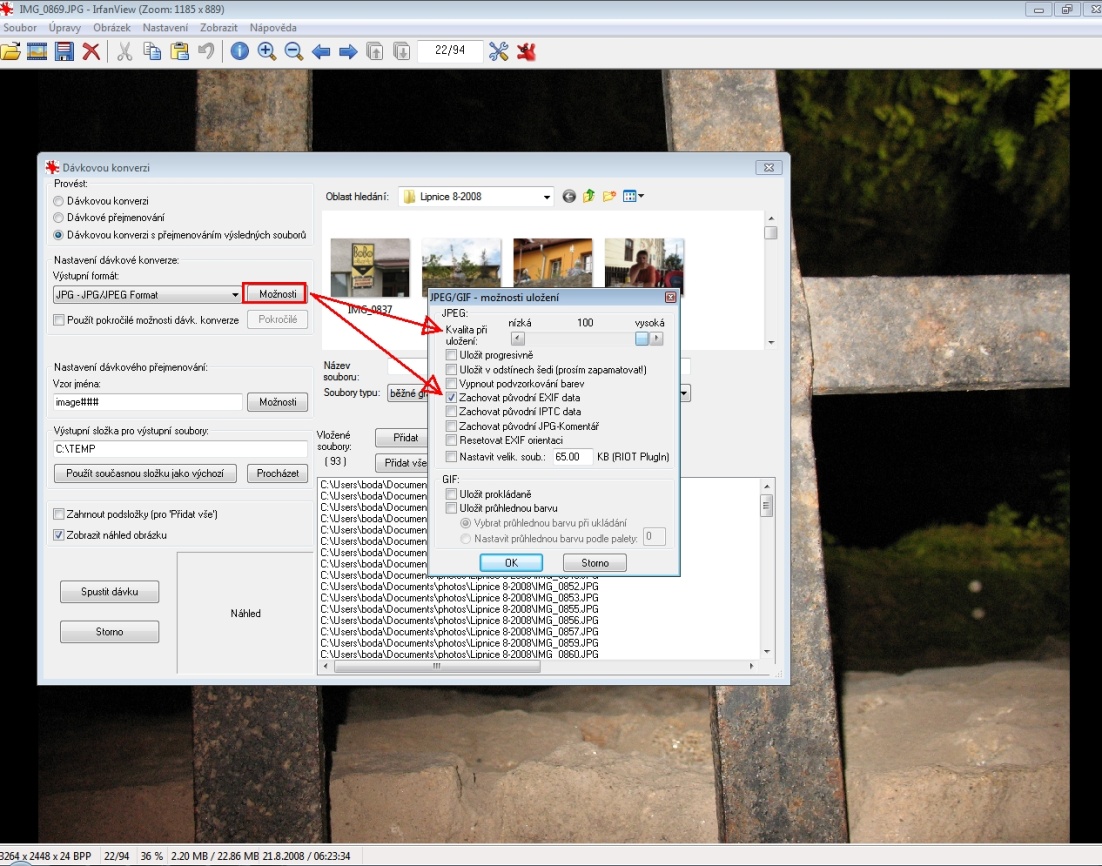 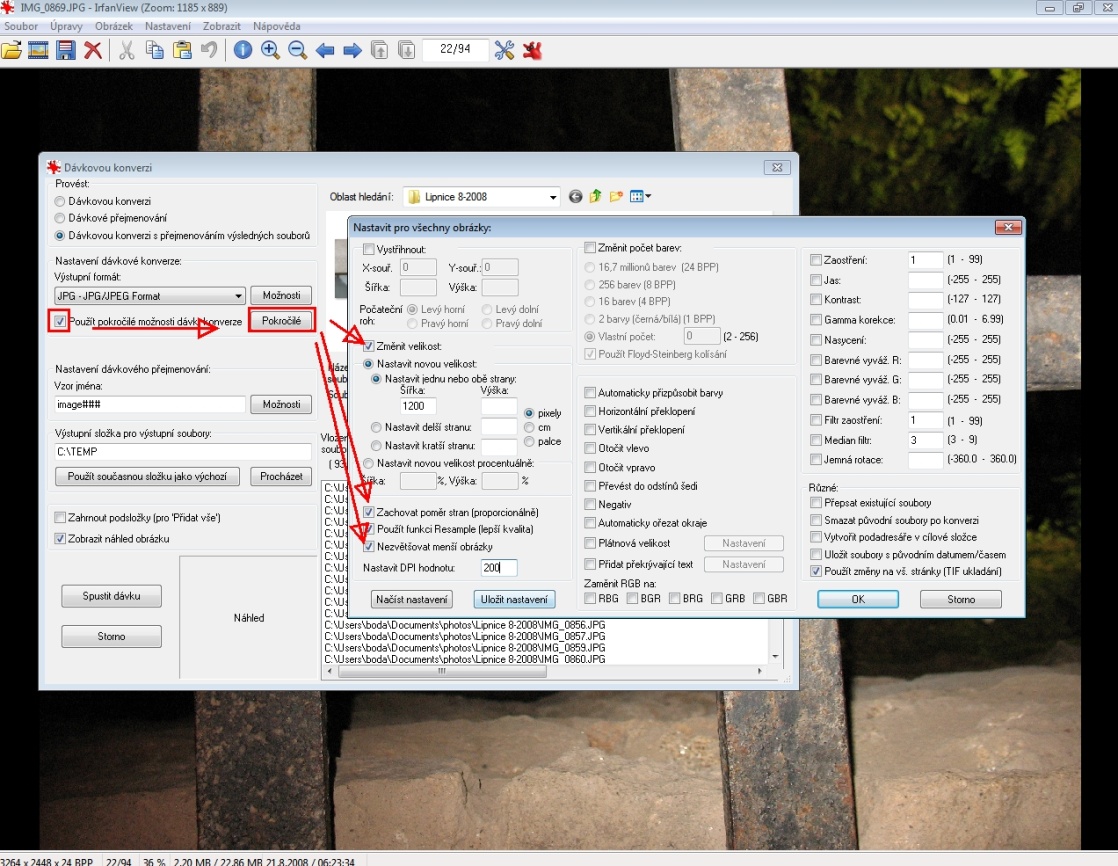 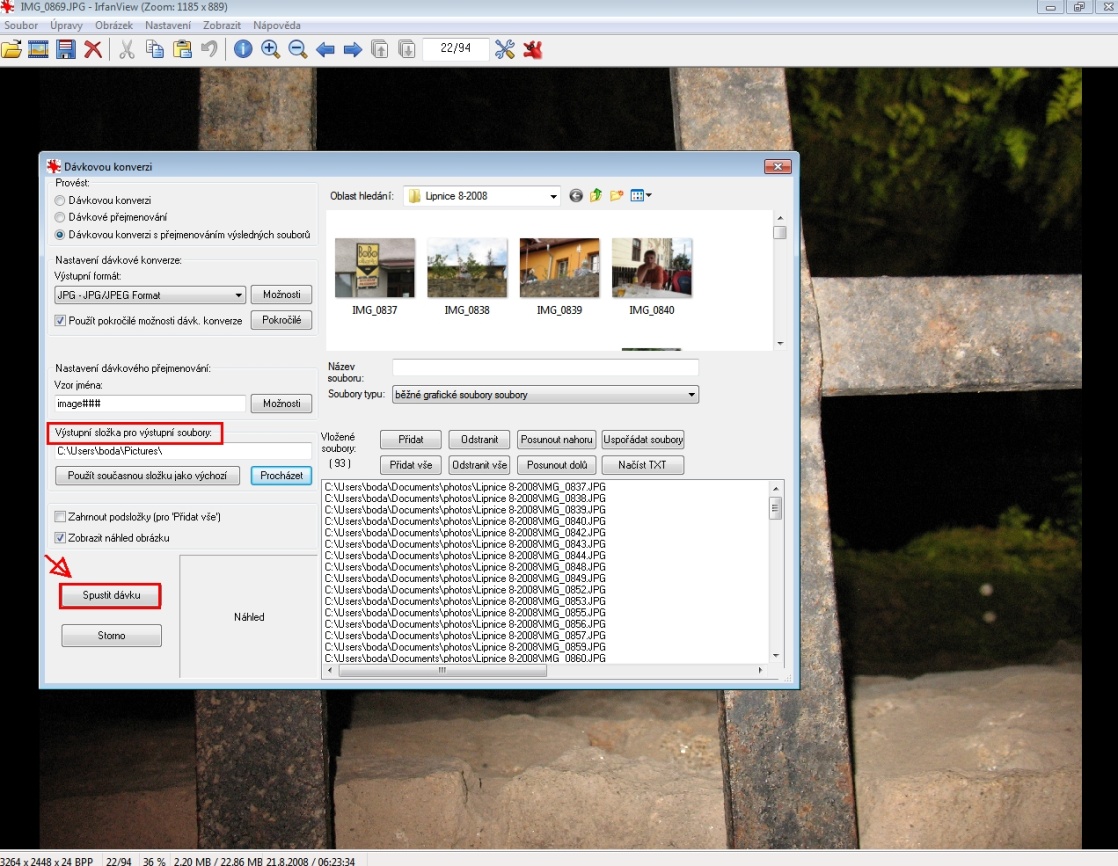 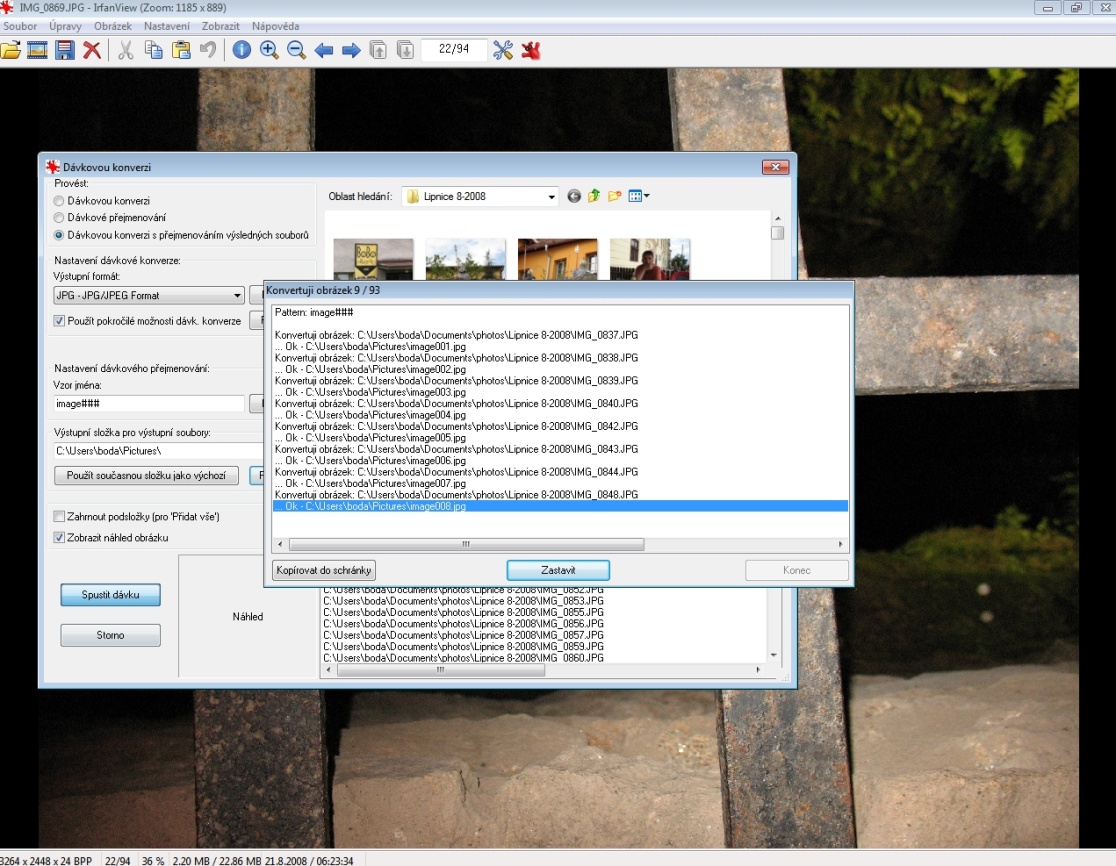 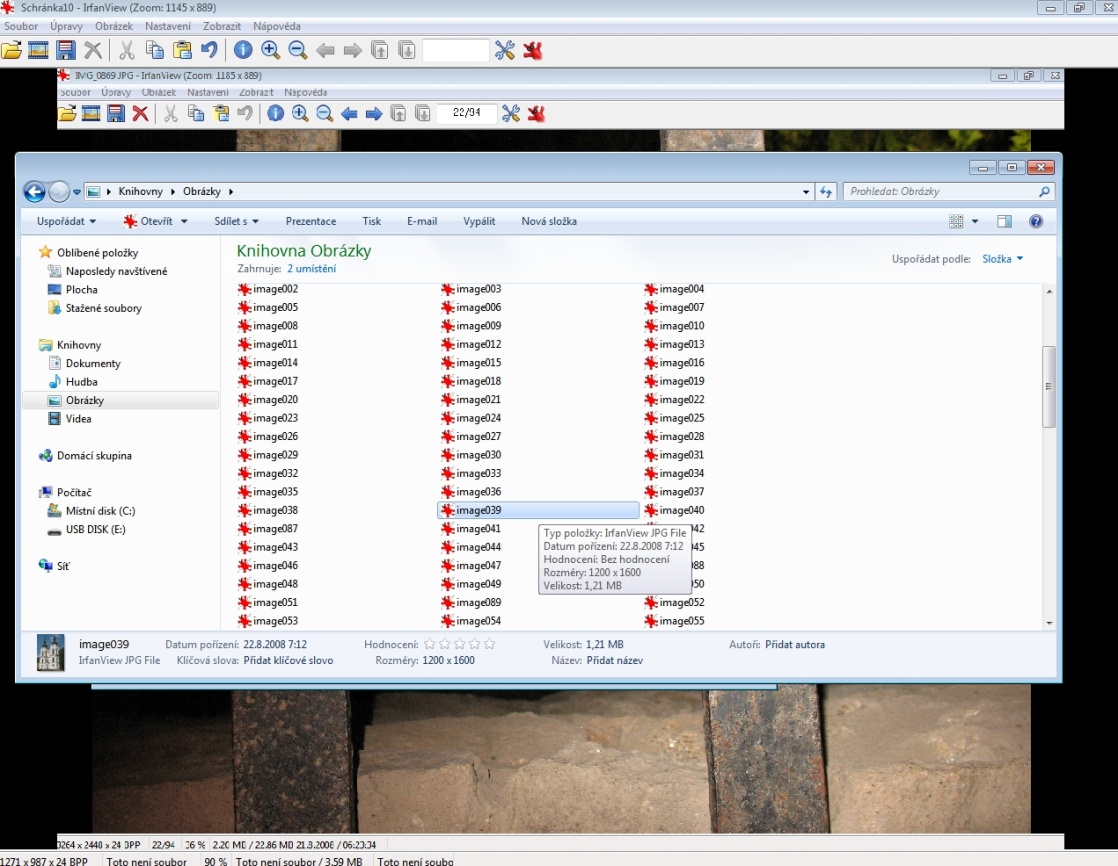 Pracovní listZ http://www.isste.cz/www/script/main.php?ac=fotogalerie si stáhněte libovolnou fotogalerii do svého počítače.Se staženými obrazovými soubory proveďte dávkovou konverzi:soubory v dávce přejmenujte (nezapomeňte správně nastavit cílový adresář);soubory v dávce konvertujte do formátu .gif;soubory v dávce konvertuje do formátu .jpeg - upravte šířku obrázku na 800 px (zajistěte, aby se výška automaticky dopočítala), přidejte překrývající text do obrázků (datum).III/2 Inovace a zkvalitnění výuky prostřednictvím ICTVY_32_INOVACE_1_4_15Název vzdělávacího materiáluKonverze mezi formáty - dávkové úpravyJméno autoraIng. Bohuslava ČEŽÍKOVÁTématická oblastPočítačová grafikaVzdělávací obor63-41-M/01 Ekonomika a podnikáníPředmětInformační a komunikační technologieRočník2., 3.Rozvíjené klíčové kompetenceKompetence k učeníposoudí vlastní pokrok a určí překážky či problémy bránící učení;kriticky zhodnotí výsledky; Kompetence k řešení problémůosvědčené postupy aplikuje při řešení obdobných problémových situací;sleduje vlastní pokrok při zdolávání problémů.Průřezové témaInformační a komunikační technologieČasový harmonogram1 vyučovací hodinaPoužitá literatura a zdrojeBUBENÍČEK, Karel. Hromadné úpravy fotek v IrfanView vám ušetří spoustu času Více na: http://digiarena.e15.cz/hromadne-upravy-fotek-v-irfanview-vam-usetri-spoustu-casu#utm_medium=selfpromo&utm_source=digiarena&utm_campaign=copylink [online]. 2011. vyd. [cit. 2011-11-30]. Dostupné z: http://digiarena.e15.cz/hromadne-upravy-fotek-v-irfanview-vam-usetri-spoustu-casu.IrfanView Help.Pomůcky a prostředkyPc, internet, sw (IrfanView)AnotaceHromadná změna obrazových souborůZpůsob využití výukového materiálu ve výuceVýklad, pracovní listDatum (období) vytvoření vzdělávacího materiálu11/2012